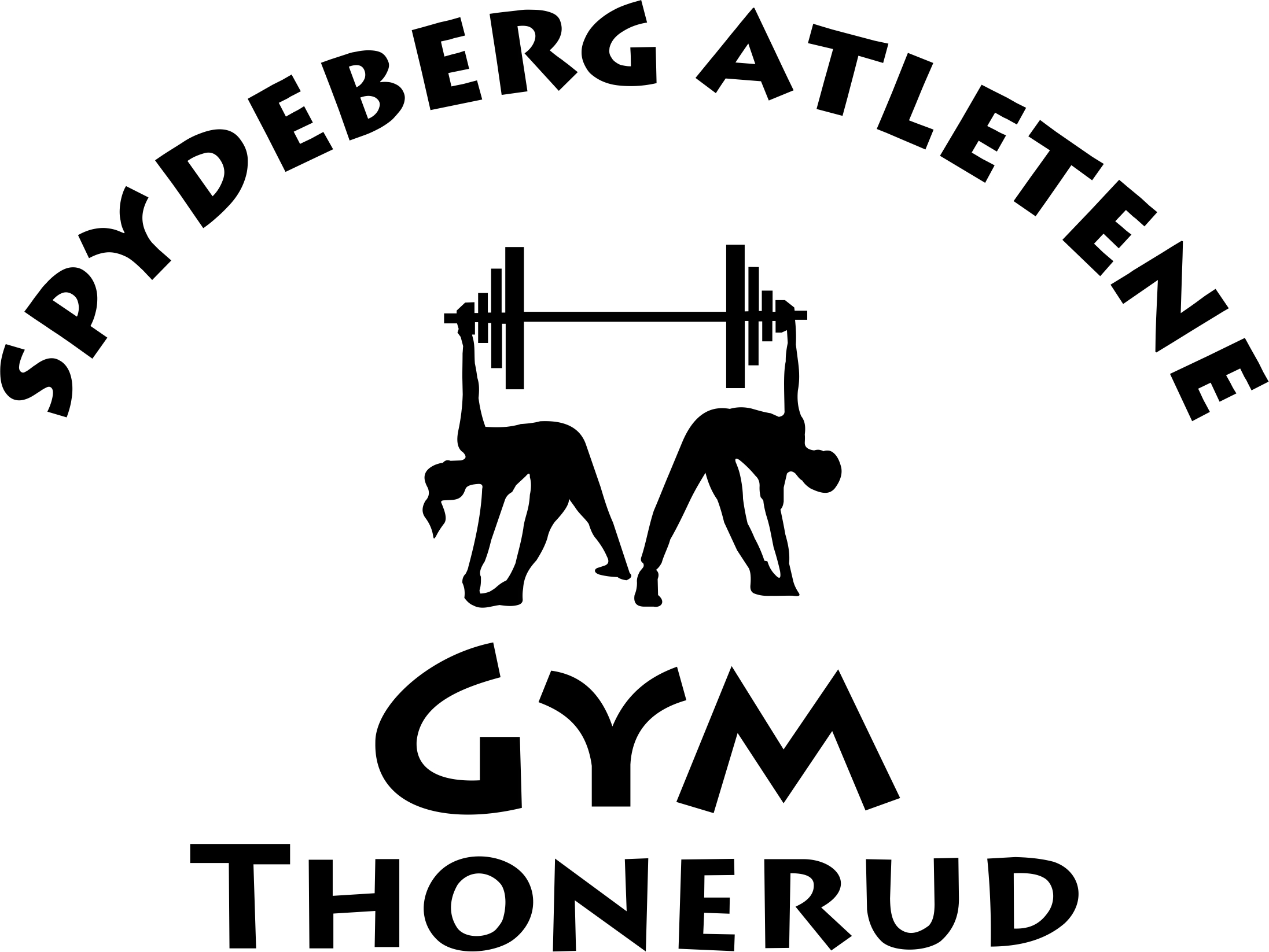 Til alle regionens klubber                                                 
Innbydelse til Østlandsmesterskapet 2020
Sted	Spydeberghallen, Snarveien 1, Spydeberg.Tid			Lørdag 25. januar kl. 10.00 og søndag 26. januar kl. 10.00.Innveiing		Spydeberghallen, kl. 08.00–09.00.Påmelding		Påmelding på vedlagte skjema via egen klubb.Påmeldingsfrist	1. januar 2020Kontaktperson	Johan Thonerud - johan@gymthonerud.noStartkontingent	Kr 300,- per løfter, betales samtidig med påmelding. Betales til Spydeberg Atletens konto merket klubb + Østlandsmesterskapet 2020Kvalifisering	Det er ingen kvalifiseringskrav til Østlandsmesterskapet.Regler	Det blir konkurrert og premiert etter NVFs lover og regler.
Alle løftere skal bruke reglementert antrekk.Sannsynligvis kommer dette til å bli et stort stevne. Vi trenger derfor hjelp fra andre klubber for å dekke alle funksjonæroppgavene. Klubben vil sette stor pris på om dere i påmeldingen kan oppgi hvilke funksjonærer dere kan stille med.Spydeberg Atletene ønsker alle hjertelig velkommen til Spydeberg og en spennende vekløfterkonkurranse.Med vennlig hilsenJohan ThonerudLeder Spydeberg AtletenePåmeldingsskjema til ØstlandsmesterskapetSendes til Spydeberg Atletene, johan@gymthonerud.noKlubb			: __________________________________________________Kontaktperson		: __________________________________________________Telefon		: __________________________________________________E-mail			: __________________________________________________Påmeldingsskjemaet sendes johan@gymthonerud.no, innen 01. januar 2020Startkontingent, kr 300,- per løfter, betales samtidig med påmelding.Samlet startkontingent kr __________     Settes inn på konto: 1135 04 77340.Sted: _____________________________	Signatur: _______________________NavnFødselsdato og årKlasseRykkStøtSammenlagtNavn, funksjonærFunksjon